DRAFT AGENDA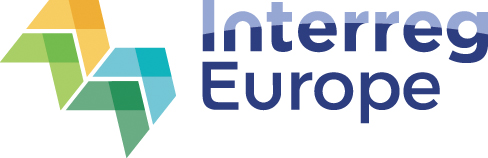 Contact:First Day – Tuesday, 7th November 2017: Panel Debate and Working SessionsVenue: Hotel de Region- Salle 2014First Day – Tuesday, 7th November 2017: Panel Debate and Working SessionsVenue: Hotel de Region- Salle 2014First Day – Tuesday, 7th November 2017: Panel Debate and Working SessionsVenue: Hotel de Region- Salle 2014First Day – Tuesday, 7th November 2017: Panel Debate and Working SessionsVenue: Hotel de Region- Salle 2014StartItemSubjectResponsible9h001Registration 9h152Reception and presentation of the journey 9h303Panel Debate The innovation ecosystem in Nouvelle-Aquitaine - Antoine Achard - PhD Student (confirmed 15 minutes)The "advanced materials" regional roadmap as policy instrument
 context, main objectives, main partnership and projects lessons learned so far and perspectives (related to the regional analysis report and study visits) (20 minutes)Regional Clusters and governance: (40 minutes)Aeropace Valley - P. TroyasPôle Européen de la CéramiqueAquitaine Chimie DurableADI-NACRA11h004P2L2 Steering Group MeetingReporting Procedure and PR3 DeadlinesBudget Change RequestSpending SituationPilot Action?Deliverables completion IkerC11h455P2L2 Communication SessionNewsletterWeb PageContribution to the Policy Learning Platform (good practices database)Interregional Dissemination Event in Torino for the presentation of the Regional Action PlansRegional Dissemination Events at regional level for the presentation of the Regional Actions Plans in own regionsTZI12h30Lunch break13h306P2L2 Working session: From the Case Study to the Regional Action Plan. 30 min each region distributed as follows: 10 mins presentation of the case study, future actions towards the Policy Brief and the Regional Action Plan; 10 mins open comments and  10 mins how-to-finalise and next steps.Bremen (SenWaH, Uni-HB)Aquitaine (CRA)Porkarpackie (Marshal, RTU)All moderated by 15h00Coffee Break15h306Piemonte (Regione Piemonte)Denmark (DAIEG)Lithuania (MOSTA, MITA)All moderated by17h007Questions and Answers and commitmentsAll moderated by17h3017h30 - End of the day19h30 Working Dinner in Town Center (venue to be confirmed: Sommelier, Estacade, Gabriel…Second Day – Wednesday 8th November 2017: From Laboratory to regional SMEsSecond Day – Wednesday 8th November 2017: From Laboratory to regional SMEsSecond Day – Wednesday 8th November 2017: From Laboratory to regional SMEsSecond Day – Wednesday 8th November 2017: From Laboratory to regional SMEsStartItemSubjectResponsible9h00Bus transfert to the campus (20’): Meeting Point to be confirmed9h308Visit of Laboratoire de Chimie des Polymères Organiques (LCPO) and the Laboratory dedicated to polymers and printable electronic (ELORPrinTec) (confirmed)11h00 9Visit of CANOE - Regional Center for technological Development in the fields of Advanced and Nanostructured Materials (confirmed)12h30Lunch - PASSERELLE (to be confirmed)13h30Transfert – Bus (45’)14h3010Stelia Aerospace Composites (Former Composites Aquitaine) -   Salaunes (33) (confirmed) – Regional SME involved in composites parts manufacturing, part of the Stelia aerospace group. Partnership agreement with the Region under work.15h3015h30 – Transfert – Bus (45’)16h3011AEC Polymers – Structural bounding - Le Barp (confirmed) A regional start’up in 2005 ; R&D partner and supplier of Arkema in 2009 ; part of Bostik (Arkema group) in 2017 17h30Transfer – Bus to Town center (40’)18h30End of the day19h30Working dinner (restaurant to be confirmed: cité du vin ?)Third Day – Thursday 9th November 2017: Meeting regional SMEsThird Day – Thursday 9th November 2017: Meeting regional SMEsThird Day – Thursday 9th November 2017: Meeting regional SMEsThird Day – Thursday 9th November 2017: Meeting regional SMEsStartItemSubjectResponsible9h00Bus transfer (35’): Meeting Point to be confirmed10h0012Ariane Group (confirmed)Bus transfer (15’):11h3013RT2I – (confirmed) visit of this SME dedicated to the development of innovative composites process and presentation of the collaboration with TREFLE (academic laboratory)13h00 Lunch close to the airport14h301414h30  Visit route des lasers and Alphanov (to be confirmed)16h00 16h00 – bus to the airport 16h30End of the MeetingNamePhoneEmailPhilippe Gonin+33.630757493philippe.gonin@nouvelle-aquitaine.fr Maud Pawlowski+33.626150886maud.pawlowski@nouvelle-aquitaine.fr Marthe Broquetmarthe.broquet@nouvelle-aquitaine.fr 